Edukacja wczesnoszkolna – klasa 1A – 06.04.2020Edukacja polonistyczna:- czytanka s. 60 - ćwiczenia z j. polskiego: ćw 3, 4 s. 51- karta pracy: Ś po śladzie Edukacja matematyczna:- ćwiczenia z matematyki: ćw. 6 s. 61, ćw, 9 s. 62czytanka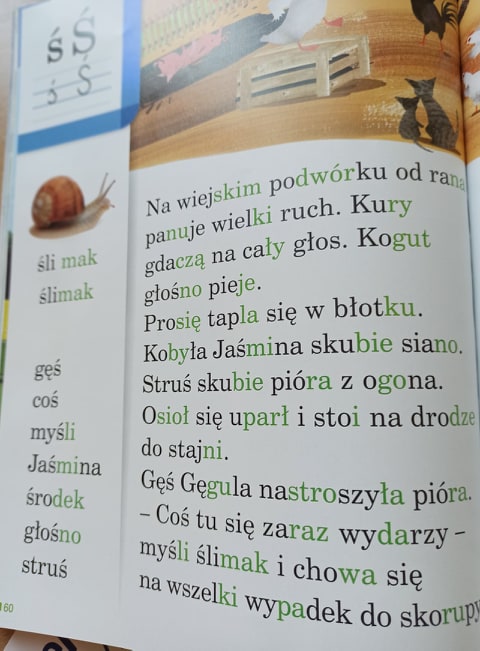 Ćwiczenia z j.polskiego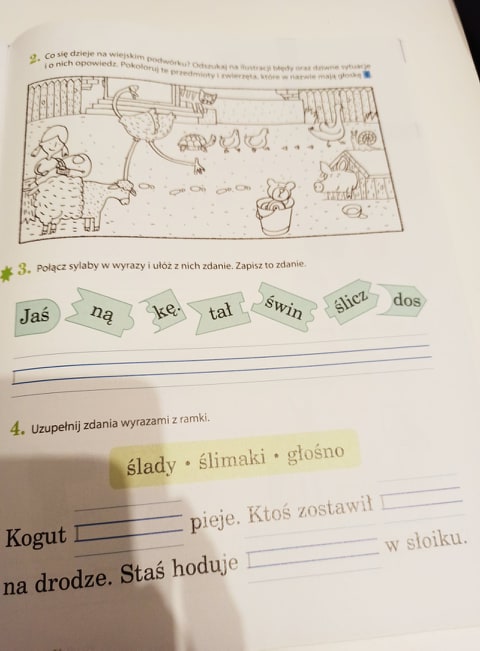 Ćwiczenia z matematyki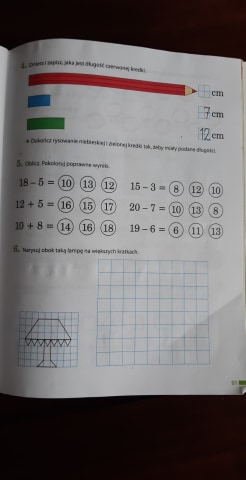 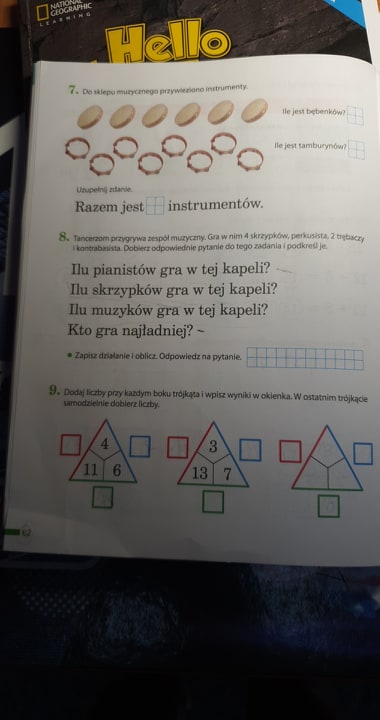 Karta pracy z j. polskiego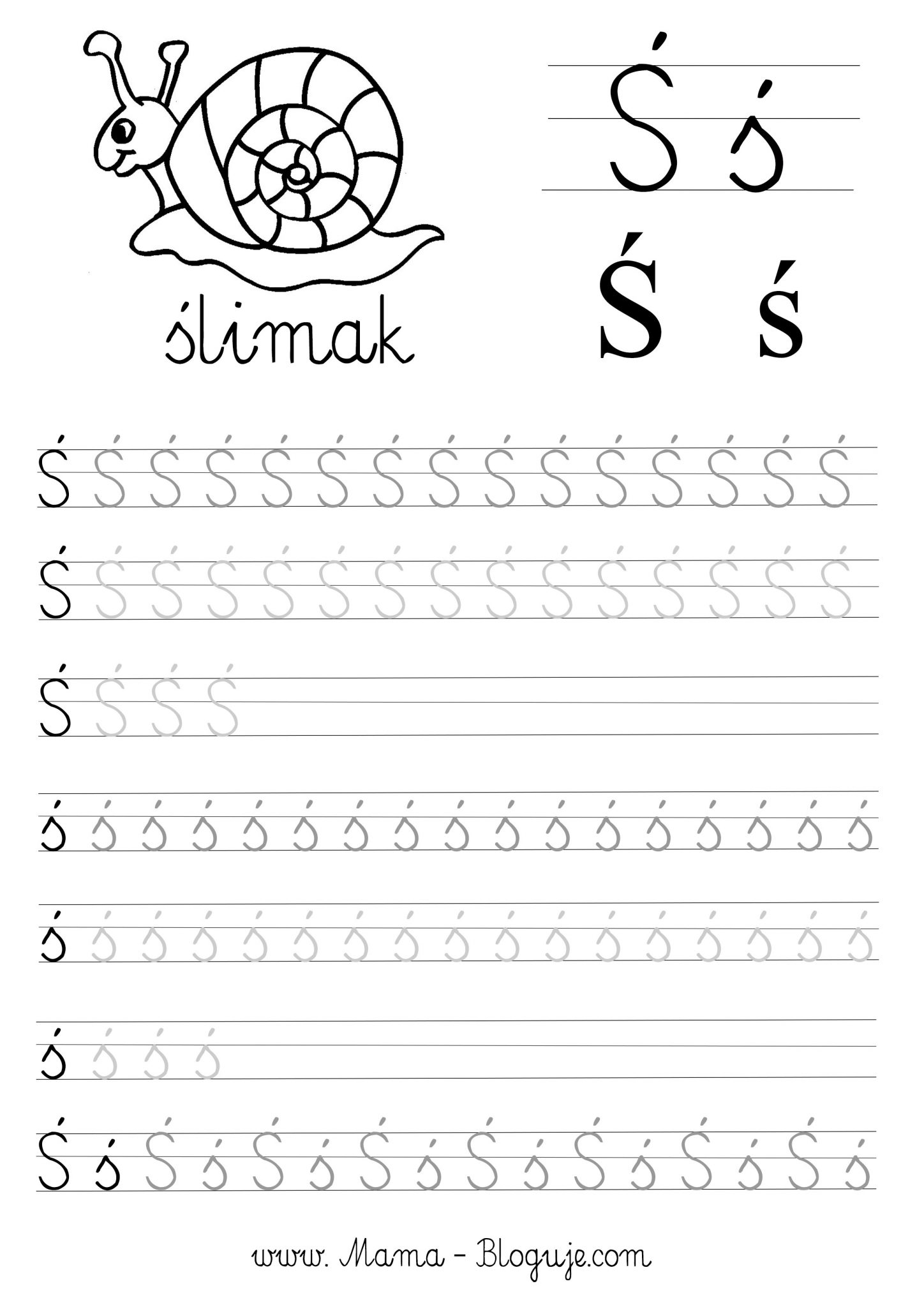 